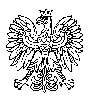 31 WOJSKOWY ODDZIAŁ GOSPODARCZY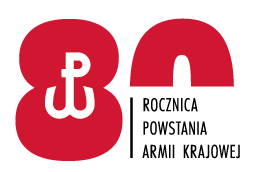  Zgierz, 12 lipca 2022r.Dotyczy: udzielenia odpowiedzi na zapytania  Wykonawców - numer sprawy 68/ZP/22.Zamawiający informuje, że w terminie określonym zgodnie z art. 135 ust. 
2 ustawy z 11 września 2019 r. – Prawo zamówień publicznych (tj. Dz. U. 
z 2021 poz. 1129 ze zm.) – dalej: ustawa Pzp, wykonawcy zwrócili się do zamawiającego z wnioskiem o wyjaśnienie treści SWZ w postępowaniu na:DOSTAWA SPRZĘTU MEDYCZNEGO ORAZ ARTYKUŁÓW I WYROBÓW MEDYCZNYCHNR SPRAWY: 68/ZP/22w związku z powyższym, zamawiający 31 Wojskowy Oddział Gospodarczy, 
ul. Konstantynowska 85, 95-100 Zgierz udziela następujących wyjaśnień:PYTANIE 1 „Zadanie nr 3 pozycja nr 8
Czy Zamawiający dopuści możliwość zaoferowania gazy wypełniającej zgodnej 
z opisem PRM?”ODPOWIEDŹ:Zamawiający dopuszcza możliwość zaoferowania gazy wypełniającej zgodnie 
z opisem zawartym w załączniku nr 2 - WET.PYTANIE 2„Zadanie nr 3 pozycja nr 9
Zgodnie z Naszą wiedzą kompres jałowy 3x3 nie istnieje. Czy Zamawiający miał na myśli kompres jałowy 5x5cm? Jest to najmniejszy z dostępnych kompresów gazowych jałowych.”ODPOWIEDŹ:Zamawiający dopuszcza kompres gazowy  jałowy w rozmiarze 5x5 cm.PYTANIE 3„Zadanie nr 3 pozycja nr 18
Czy Zamawiający oczekuje oryginalnej stazy CAT produkcji amerykańskiej?”ODPOWIEDŹ:Zamawiający wymaga oryginalnej stazy CAT produkcji amerykańskiej.PYTANIE 4„Zadanie nr 3 pozycja nr 17
Prosimy o dopuszczenie możliwości zaoferowania stazy CAT 7 generacja jako produktu równoważnego.”ODPOWIEDŹ:Zamawiający dopuszcza do zaoferowania stazę CAT 7. PYTANIE 5„Zadanie nr 3 pozycja nr 27
Czy Zamawiający miał na myśli opatrunek w rozmiarze 30x40cm? Opatrunek 30x50cm nie jest produkowany.”ODPOWIEDŹ:Zamawiający dopuszcza również opatrunek w rozmiarze 30x40cm.PYTANIE 6„Zadanie nr 3 pozycja nr 38
Czy Zamawiający dopuści możliwość zaoferowania pęsety w rozmiarze 12cm lub 14 cm jednorazowego użytku wykonanej z matowionej, szczotkowanej, wysokiej jakości stali nierdzewnej.”
ODPOWIEDŹ:Zamawiający dopuszcza możliwość zaoferowania pęsety w rozmiarze 12cm lub 14 cm.PYTANIE 7„Zadanie nr 3 pozycja nr 42
Prosimy o poprawę rozmiaru plastra na właściwy tj. 1mx6cm, gdyż plastry 5 cm nie są produkowane.”ODPOWIEDŹ:Zamawiający dopuszcza plaster w rozmiarze 1mx6 cm.PYTANIE 8„Zadanie nr 3 pozycja nr 45-46
Prosimy o dopuszczenie możliwości zaoferowania plastrów typu Steri strip tj. np. Ruda strip, gdyż plastry Steri strip aktualnie nie są produkowane i nie jest znany termin ich ponownej dostępności.”
ODPOWIEDŹ:Zamawiający dopuszcza możliwość zaoferowania plastrów typu Steri strip tj. np. Ruda strip. PYTANIE 9„Zadanie nr 3 pozycja nr 48
Czy Zamawiający dopuści możliwość zaoferowania zestawu plastrów universal a 20 szt., gdyż plastry pakowane po 24 szt. są niedostępne.”ODPOWIEDŹ:Zamawiający wymaga zestawu plastrów zgodnie z wymaganiami zawartymi 
w formularzu cenowym stanowiącym załącznik nr 1 do SWZ. PYTANIE 10„Zadanie nr 4 pozycja nr 3
Czy Zamawiający dopuści przewód 10m?”ODPOWIEDŹ:Zamawiający dopuszcza przewód 10m.PYTANIE 11„Zadanie nr 4 pozycja nr 4
Czy Zamawiający dopuści przewód 2m?”ODPOWIEDŹ:Zamawiający dopuszcza przewód 2m.PYTANIE 12„Zadanie nr 4 pozycja nr 46
Prosimy o doprecyzowanie w jakim rozmiarze ma być rurka?”ODPOWIEDŹ:Zamawiający wymaga kompletu rurek w rozmiarze 6,5-7mm.PYTANIE 13„Zadanie nr 4 pozycja nr 47
Prosimy o dopuszczenie zestawu rurek jednorazowych lub wykreślenie tej pozycji z zadania, gdyż rurki wielorazowego użytku nie są już produkowane od około 2 lat przez żadnego producenta. Nierealna jest wiec dostawa rurek wielorazowych wyprodukowanych w 2021 r, i mających 80% terminu ważności. Najprawdopodobniej ostatnie rurki wielorazowe które zostały wyprodukowane 2-3 lata temu również są już niedostępne.”ODPOWIEDŹ:Zamawiający dopuszcza zestaw rurek jednorazowych.PYTANIE 14„Zadanie nr 4 pozycje nr 48-55
Prosimy o dopuszczenie odpowiednio rurek o długości 60mm, 50mm, 70mm, 80mm, 90mm, 100mm,110mm, 120mm.”ODPOWIEDŹ:Zamawiający wymaga rurek:Rozmiar 0 – 60mmRozmiar 00- 50mmRozmiar 1 – 70mmRozmiar 2 – 80mmRozmiar 3 – 90mmRozmiar 4 – 100mmRozmiar 5 – 110mmRozmiar 6 -120mmPYTANIE 15„Zadanie nr 4 pozycja nr 60
Czy worek ma być jednorazowego użytki?”ODPOWIEDŹ:Zamawiający wymaga, aby worek był jednorazowego użytku.PYTANIE 16„Zadanie nr 4 pozycja nr 62-69
Prosimy o wskazanie jaki ma być skład zestawu do intubacji?”ODPOWIEDŹ:Zamawiający wymaga, aby zestaw do intubacji składał się ze strzykawki 10mm, rurki intubacyjnej z prowadnicą i żelu.PYTANIE 17„Zadanie nr 8 pozycja nr 2
Prosimy o dopuszczenie apteczki spełniającej wszystkie wymagania, ale w rozmiarze 30x24x11cm?”ODPOWIEDŹ:Zamawiający dopuszcza apteczkę spełniającą wszystkie wymagania także 
w rozmiarze 30x24x11cm.PYTANIE 18„Zadanie nr 14 pozycja nr 7
Prosimy o dopuszczenie możliwości zaoferowania standardowych pasów do deski zgodnych z wytycznymi KSRG z metalowymi klamrami.”ODPOWIEDŹ:Zamawiający dopuszcza możliwość zaoferowania standardowych pasów do deski 
z metalowymi klamrami. PYTANIE 19„Zadanie nr 20
Prosimy o dopuszczenie możliwości zaoferowania w obu pozycjach produktu 01-0042RTR FAST1™ Intraosseous Infusion System*, gdyż producent ujednolicił tą pozycję i produkuje wyłącznie zestaw w wersji 01-0042RTR FAST1™ Intraosseous Infusion System*, bez podziału na FAST 1 i FAST responder.”ODPOWIEDŹ:Zamawiający dopuszcza możliwości zaoferowania w obu pozycjach produktu 01-0042RTR FAST1™ Intraosseous Infusion System.PYTANIE 20:„Czy Zamawiający wydzieli z zadania nr 21 pozycje nr 3, gdyż zestawy do wkłuć dożylnych Needless Saline ?Lock kit nie mają oznakowania Ce, wiec nie mogą być sprzedawane na terenie Europy. Uniemożliwia to złożenie oferty na całe zadanie nr 21.”ODPOWIEDŹ:Zamawiający nie wyraża zgody na wydzielenie z zadania nr 21 pozycji nr 3. PYTANIE 21:„Z uwagi na aktualną sytuację na rynku wyrobów medycznych producenta etui z Zadania nr 25 pozycja nr 1 ma opóźnienia w realizacji zamówień na część asortymentu w związku z tym prosimy o zmniejszenie ilości pozycji nr 1 do 4 szt. (ilość aktualnie dostępna na Naszym stanie magazynowym). Ewentualnie wydłużenie terminu realizacji zamówienia w zakresie 1 brakującej sztuki do 30.11.2022 r.”ODPOWIEDŹ:Zamawiający nie dokonuje zmian w formularzu cenowym, ilość sztuk pozostaje bez zmian. Jednocześnie informuje, że Zamawiający nie zmienia terminu realizacji zamówienia.PYTANIE 22:„Prosimy o wskazanie, którą część opisu WET pozycja nr 8 mają spełniać opaski elastyczne z Zadania nr 2 pozycja nr 26-29. Czy mają to być opaski 
o średniej rozciągliwości czy kohezyjne?”ODPOWIEDŹ:Zamawiający zgodnie z opisem WET stanowiących załącznik nr 2 do SWZ dopuszcza opaskę kohezyjną. PYTANIE 23:„Czy Zamawiający może doprecyzować jaką maskę ma na myśli w pozycji nr 13 i 36 zadania nr 4 tj. czy chodzi o maskę typu Pockket Mask czy maskę jednorazową typu M2?”ODPOWIEDŹ:Zamawiający wymaga masek zgodnych z opisem w Formularzu cenowym stanowiącym załącznik nr 1 do SWZ. PYTANIE 24:„Zadanie nr 20
Czy Zamawiający podobnie jak WOFITM w Celestynowie oraz inne jednostki RON dopuści na zasadzie równoważności możliwość zaoferowania
jednorazowego zestawu do szybkiej infuzji doszpikowej NIO z dłuższym niż wymagany (5 letnim) całkowitym terminem ważności, o następujących parametrach:
bardzo prosta, automatyczna konstrukcja, pozwalająca na szybką lokalizację miejsca wkłucia i dostęp naczyniowy w ciągu 10 sekund zarówno z kości piszczelowej oraz z kości ramiennej w każdych warunkach-system jest bardzo prosty w stosowaniu, a umiejętności konieczne do obsługi wymagają minimalnego treningu, -konstrukcja zabezpieczająca przed zbyt głębokim wbiciem mandrynu w szpik, a po założeniu dostępu –pozwalająca na jego automatyczną stabilizację -sterylny, nie wymagający czynności konserwacyjnych, gotowy do natychmiastowego użycia-niewielkie wymiary opakowania. Prośba Nasza uzasadniona jest faktem, iż producent wymaganych zestawów nie jest w stanie określić terminu ich dostępności, z uwagi na to, że zamówienia na Ukrainę realizowane są w pierwszej kolejności. może to utrudnić terminową realizację zamówienia.”ODPOWIEDŹ:Zamawiający nie dokonuje zmian w formularzu cenowym, jednocześnie nie dopuszcza innego produktu niż wymaganego w SWZ.PYTANIE 25:„Prosimy o doprecyzowanie czy pompa wymagana w pozycji nr 1 Zadania nr 19 tj. Blood Supply Pump ma podawać krew do trenażerów?”ODPOWIEDŹ:Pompa wymagana w pozycji nr 1 w zadaniu nr 19 tj. Blood Supply Pump ma podawać krew do trenażerów.PYTANIE 26:
„Co oznacza skrót PLS30 przy reduktorze z poz. nr 2 Zadania nr 24.”ODPOWIEDŹ:Zamawiający informuje, że chodzi o reduktor Medi – flow DISC 15, bez manometru, ciśnienie wejściowe 4,5 bara z podziałką, z regulacją dawki do 15 pozycji.PYTANIE 27:
„Prosimy o wydzielenie z zadania nr 10 pozycji nr 3, gdyż mankiety są nieprodukowane przez producenta i nieznany jest termin ich ponownej dostępności.”ODPOWIEDŹ:Zamawiający nie wyraża zgody na wydzielenie z zadania nr 10 pozycji nr 3. 

PYTANIE 28: 
„Prosimy o wyjaśnienie o jakie filtry chodzi, filtry pyłowe/kurzu czy filtr Hepa w pozycji nr 71 Zadania nr 4? Jest to istotne, aby przedstawić Zamawiającemu ofertę spełniająca wymagania Zamawiającego.”ODPOWIEDŹ:W zadaniu nr 4 w pozycji nr 71 Zestaw filtrów typu Hamilton do respiratora Zamawiający informuje, że chodzi o filtr Hepa.PYTANIE 29:Zadanie nr 3
„Czy w pozycji nr 27 - 29 Zamawiający dopuści możliwość zaoferowania opatrunków hydrożelowych Waterjel w wersji militarnej w rozmiarze 28x49cm?”ODPOWIEDŹ:Zamawiający dopuszcza możliwość zaoferowania opatrunków hydrożelowych Waterjel w wersji militarnej w rozmiarze 28x49 cm.Zmodyfikowany formularz cenowy stanowi załącznik nr 1 do pisma.Zmiany zostały zaznaczone kolorem czerwonym. Z upoważnieniaKOMENDANTA 31. WOJSKOWEGO ODDZIAŁU GOSPODARCZEGO                                                  W Zgierzu                              ppłk Sławomir JĘDRZEJEWSKI                                      Zastępca KomendantaM. Morawska-Raczyńska /SZP/ 261 442 18512.07.2022 r.T 2712 B5 